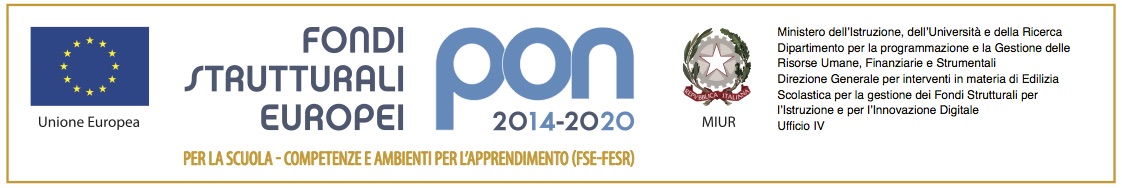 MANIFESTAZIONE DI  INTERESSEPROGRAMMA “PIANO SCUOLA ESTATE 2021”Programma Operativo Nazionale (PON e POC)“Per la scuola, competenze e ambienti per l’apprendimento” 2014-2020. Avviso pubblico 9707 del 27/04/2021 “Realizzazione di percorsi educativi volti al potenziamento delle competenze e per l’aggregazione e la socializzazione delle studentesse e degli studenti nell’emergenza COVID-19”Finanziato con FSE e FDR Asse I – Istruzione- Obiettivi Specifici 10.1 – 10.3 – Azioni 10.1.1 – 10.2.2 – 10.3.1ALLEGATO 1ISTANZA DI MANIFESTAZIONE DI INTERESSEIl sottoscritto : Manifesta l’interesse ad aderire al  Programma  PON “Piano Scuola Estate”eDICHIARASotto la propria responsabilità, ai sensi del D.P.R. 445/2000:-di conoscere e di accettare il contenuto dell’avviso in ogni sua parte.Trasmette in allegato alla presente domanda:Dichiarazione di impegno da parte dei partners (enti istituzionali, associazioni di promozione culturale, associazioni di promozione sociale, cooperative, volontariato laico e religioso, terzo settore, imprese, professionisti, ecc), a prendere parte, in caso di ammissione del finanziamento, alla realizzazione dell’intervento proposto;Calatafimi Segesta,                                                                                        Timbro e Firma del Legale rappresentante